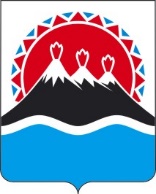 П О С Т А Н О В Л Е Н И ЕПРАВИТЕЛЬСТВАКАМЧАТСКОГО КРАЯг. Петропавловск-КамчатскийВ соответствии со статьями 10, 94, 97 Земельного кодекса Российской Федерации, статьей 7 Федерального закона от 07.05.2001 № 49-ФЗ «О территориях традиционного природопользования коренных малочисленных народов Севера, Сибири и Дальнего Востока Российской Федерации», статьей 12 Закона Камчатского края от 02.02.2022 № 47 «Об организации и обеспечении защиты прав, исконной среды обитания и традиционного образа жизни коренных малочисленных народов Севера, Сибири и Дальнего Востока Российской Федерации, проживающих в Камчатском крае»ПРАВИТЕЛЬСТВО ПОСТАНОВЛЯЕТ:1. Утвердить Порядок образования территорий традиционного природопользования коренных малочисленных народов Севера, Сибири и Дальнего Востока Российской Федерации, проживающих в Камчатском крае, регионального значения, согласно приложению к настоящему постановлению.2. Настоящее постановление вступает в силу через 10 дней после дня его официального опубликования, но не ранее 1 января 2023 года.Порядок образования территорий традиционного природопользования коренных малочисленных народов Севера, Сибири и Дальнего Востока Российской Федерации, проживающих в Камчатском крае, регионального значения 1. Общие положения1. Настоящий порядок образования территорий традиционного природопользования коренных малочисленных народов Севера, Сибири и Дальнего Востока Российской Федерации, проживающих в Камчатском крае, регионального значения (далее соответственно – Порядок, территории традиционного природопользования, коренные малочисленные народы), разработанный в соответствии со статьями 10, 94, 97 Земельного кодекса Российской Федерации, статьей 7 Федерального закона от 07.05.2001 № 49-ФЗ «О территориях традиционного природопользования коренных малочисленных народов Севера, Сибири и Дальнего Востока Российской Федерации» (далее – Федеральный закон от 07.05.2001 № 49-ФЗ), статьей 12 Закона Камчатского края от 02.02.2022 № 47 «Об организации и обеспечении защиты прав, исконной среды обитания и традиционного образа жизни коренных малочисленных народов Севера, Сибири и Дальнего Востока Российской Федерации, проживающих в Камчатском крае», определяет процедуру образования территорий традиционного природопользования и устанавливает перечень документов, необходимых для принятия решения об их образовании.2. Образование территорий традиционного природопользования осуществляется на основании решения Правительства Камчатского края, принимаемого по результатам рассмотрения обращений лиц, относящихся к коренным малочисленным народам, общин коренных малочисленных народов или их уполномоченных представителей.3. Решение об образовании территорий традиционного природопользования, в том числе об утверждении границ территорий традиционного природопользования и положений о соответствующих территориях, принимается Правительством Камчатского края с учетом рекомендаций рабочей группы по вопросам образования и функционирования территорий традиционного природопользования (далее – Рабочая группа) и на основании материалов проектирования территорий традиционного природопользования.4. Рабочая группа, образуемая распоряжением Правительства Камчатского края в целях рассмотрения обращений об образовании территории традиционного природопользования, формируется в составе представителей отраслевых исполнительных органов Камчатского края, к полномочиям которых относится решение вопросов, связанных с образованием территорий традиционного природопользования. К участию в заседаниях Рабочей группы также привлекаются представители органов местного самоуправления муниципальных образований в Камчатском крае (далее – органы местного самоуправления), на территориях которых предполагается образование территорий традиционного природопользования, и юридических лиц, осуществляющих в установленном законодательством порядке деятельность, не связанную с традиционным природопользованием и традиционным образом жизни коренных малочисленных народов, в предполагаемых границах образуемой территории традиционного природопользования.5. Министерство развития гражданского общества и молодежи Камчатского края как орган, уполномоченный в сфере организации и обеспечения защиты прав, исконной среды обитания и традиционного образа жизни коренных малочисленных народов (далее – Министерство), осуществляет подготовку и представление в Правительство Камчатского края в соответствии с частью 36 настоящего Порядка предложений по вопросу образования территорий традиционного природопользования. 6. Территории традиционного природопользования не создаются в случаях и при наличии оснований, предусмотренных частью 40 настоящего Порядка.7. Территории традиционного природопользования образуются без изъятия земельных участков из хозяйственного использования и могут организовываться на территориях одного, двух и более муниципальных образований в Камчатском крае. При этом расположение территорий традиционного природопользования в пределах границ двух и более муниципальных образований в Камчатском крае не может быть основанием для нарушения ее статуса или целостности.8. При принятии решения об образовании территории традиционного природопользования оцениваются перспективы социально-экономического, инвестиционного развития Камчатского края в связи с принятием соответствующего решения, в том числе возможные негативные последствия от установления ограничений на использование определенных территорий Камчатского края.9. Образование территорий традиционного природопользования в интересах коренных малочисленных народов не должно нарушать, умалять или приводить к нарушению равенства прав и свобод человека и гражданина, в том числе представителей других этнических общностей, гарантируемых законодательством Российской Федерации, независимо от пола, расы, национальности, языка, происхождения, имущественного и должностного положения, места жительства, отношения к религии, убеждений, принадлежности к общественным объединениям, а также других обстоятельств.10. Места, в пределах которых могут быть образованы территории традиционного природопользования, и виды традиционной хозяйственной деятельности, которые могут осуществляться в пределах границ образуемых территорий традиционного природопользования, определяются в соответствии с распоряжением Правительства Российской Федерации от 08.05.2009 № 631-р «Об утверждении перечня мест традиционного проживания и традиционной хозяйственной деятельности коренных малочисленных народов Российской Федерации и перечня видов традиционной хозяйственной деятельности коренных малочисленных народов Российской Федерации».2. Размеры и границы территорий традиционного природопользования11. Размеры территорий традиционного природопользования определяются на основании материалов проектирования территорий традиционного природопользования с учетом необходимости:1) поддержания достаточных для обеспечения возобновляемости и сохранения биологического разнообразия популяций растений и животных;2) возможности осуществления лицами, относящимися к коренным малочисленным народам, различных видов традиционной хозяйственной деятельности;3) сохранения исторически сложившихся социальных и культурных связей лиц, относящихся к коренным малочисленным народам;4) сохранения целостности объектов историко-культурного наследия.12. Границы территорий традиционного природопользования утверждаются Правительством Камчатского края.13. Границы территорий традиционного природопользования и выделяемых в них функциональных зон и частей обозначаются на местности предупредительными и информационными знаками.14. Наличие территорий традиционного природопользования учитывается при подготовке документов территориального планирования, лесного планирования, разработке землеустроительной документации, схем комплексного использования и охраны водных объектов, правил землепользования и застройки.3. Документы, представляемые для образования территории традиционного природопользования 15. Право на обращение с заявлением об образовании территории традиционного природопользования имеют лица, относящиеся к коренным малочисленным народам, и общины коренных малочисленных народов, именуемые «субъекты традиционного природопользования» (далее – Заявитель), или их уполномоченные представители.16. В целях образования территорий традиционного природопользования Заявитель представляет в Министерство следующие документы:1) составленное на русском языке заявление об образовании территории традиционного природопользования по форме согласно приложению № 1 к настоящему Порядку (далее – Заявление), содержащее в том числе: сведения о лицах, подающих обращение; местоположение и площадь образуемой территории традиционного природопользования; обоснование необходимости образования территории традиционного природопользования для осуществления традиционной хозяйственной деятельности и ведения традиционного образа жизни коренных малочисленных народов, представители которых проживают на территории Камчатского края (включая указание на то, что данная территория образуется в местах традиционного проживания и традиционной хозяйственной деятельности коренных малочисленных народов); перечень видов традиционной хозяйственной деятельности, в том числе приоритетных (основных), планируемых к осуществлению на территории традиционного природопользования;2) копию паспорта гражданина Российской Федерации или иного документа, удостоверяющего личность Заявителя (в случае представления документов Заявителем – физическим лицом);3) копию документа, подтверждающего принадлежность Заявителя к коренным малочисленным народам в соответствии с утвержденным статьей 7.1 Федерального закона от 30.04.1999 № 82-ФЗ «О гарантиях прав коренных малочисленных народов Российской Федерации» перечнем документов, содержащих сведения о национальности Заявителя (в случае представления документов Заявителем – физическим лицом, представляется по собственной инициативе Заявителя); 4) заверенную копию устава общины коренных малочисленных народов (в случае представления документов Заявителем – общиной коренных малочисленных народов);5) копию паспорта гражданина Российской Федерации или иного документа, удостоверяющего личность уполномоченного представителя Заявителя, и копию документа, подтверждающего полномочия уполномоченного представителя на осуществление действий от имени Заявителя (в случае представления документов уполномоченным представителем Заявителя);6) выписку из единого государственного реестра юридических лиц в отношении Заявителя – общины коренных малочисленных народов (в случае представления документов Заявителем – общиной коренных малочисленных народов, представляется по собственной инициативе Заявителя);7) выписку из Единого государственного реестра недвижимости в отношении территорий (земельных участков), которые предполагаются Заявителем ко включению в образуемую территорию традиционного природопользования (представляется по собственной инициативе Заявителя);8) описание границ и схему образуемой территории традиционного природопользования, с обозначением частей данной территории в соответствии со статьей 10 Федерального закона от 07.05.2001 № 49-ФЗ (составляется Заявителем в свободной форме, с учетом частей 11 и 17 настоящего Порядка).17. Для определения площади, границ и местоположения земель (земельных участков), испрашиваемых в целях образования территорий традиционного природопользования, а также в целях подготовки описания границ и схемы территории традиционного природопользования в соответствии с пунктом 8 части 16 настоящего Порядка Заявителем может быть использована Публичная кадастровая карта Федеральной службы государственной регистрации, кадастра и картографии в информационно-телекоммуникационной сети Интернет по электронному адресу: http://roscadastr.com/map/kamchatskij-kraj.18. Документы, перечисленные в части 16 настоящего Порядка, представляются Заявителем в Министерство в письменной форме лично или направляются посредством почтовой связи заказным письмом с описью вложения, или в электронной форме по адресу электронной почты Министерства.19. Документы, представляемые в электронной форме, удостоверяются усиленной квалифицированной электронной подписью в соответствии с постановлением Правительства Российской Федерации от 25.08.2012 № 852 «Об утверждении Правил использования усиленной квалифицированной электронной подписи при обращении за получением государственных и муниципальных услуг и о внесении изменения в Правила разработки и утверждения административных регламентов предоставления государственных услуг».20. Заявитель может использовать простую электронную подпись, если его идентификация и аутентификация осуществляются с использованием единой системы идентификации и аутентификации, при условии, что при выдаче ключа простой электронной подписи его личность установлена при личном приеме в соответствии с Постановлением Правительства Российской Федерации от 25.01.2013 № 33 «Об использовании простой электронной подписи при оказании государственных и муниципальных услуг».21. Заявитель несет ответственность за достоверность представленных в Министерство сведений и документов.22. Копии документов, не заверенные организацией, выдавшей (подписавшей) соответствующие документы, или не заверенные иным не запрещенным законодательством Российской Федерации способом, представляются в Министерство с предъявлением оригинала. Министерство заверяет верность копий оригиналам и возвращает оригиналы документов Заявителю лично в день их получения или посредством почтового отправления с описью вложения (в зависимости от способа получения оригиналов документов).23. В случае если документы, указанные в пунктах 3, 6 и 7 части 16 настоящего Порядка, не были представлены Заявителем по собственной инициативе, Министерство запрашивает указанные документы (их копии или содержащиеся в них сведения) в рамках межведомственного электронного взаимодействия, а также в отношении Заявителя – общины коренных малочисленных народов сведения из Единого государственного реестра юридических лиц на официальном сайте Федеральной налоговой службы на странице «Предоставление сведений из ЕГРЮЛ/ЕГРИП в электронном виде».4. Рассмотрение обращения об образовании                                                       территории традиционного природопользования24. Представленное в Министерство заявление с документами, перечисленными в части 16 настоящего Порядка, регистрируется в день его поступления в Министерство.В случае, если заявление с документами, перечисленными в части 16 настоящего Порядка, в электронной форме поступило в Министерство в нерабочее время (в том числе в праздничный или выходной день), то оно регистрируется в первый рабочий день, следующий за днем его поступления в Министерство.25. Отказ в приеме к рассмотрению заявления с документами, перечисленными в части 16 настоящего Порядка, осуществляется по следующим основаниям:1) заявление полностью или частично не заполнено, не подписано, не поддается прочтению или составлено не на русском языке;2) не соблюдены установленные условия признания действительности усиленной квалифицированной электронной подписи, с использованием которой подписаны заявление и (или) документы, перечисленные в части 16 Порядка (в случае представления заявления с документами в электронной форме);3) нарушены требования части 22 настоящего Порядка к заверению копий документов, перечисленных в части 16 настоящего Порядка;4) не представлены (представлены не в полном объеме) документы, перечисленные в части 16 настоящего Порядка.26. В случае наличия вышеуказанных оснований для отказа в приеме к рассмотрению заявления с документами, перечисленными в части 16 настоящего Порядка, Министерство в течение 5 рабочих дней со дня, следующего за днем регистрации заявления с документами, перечисленными в части 16 настоящего Порядка, принимает решение об отказе в приеме к рассмотрению заявления с приложенными документами и уведомляет об этом Заявителя способом, указанным в заявлении, с указанием оснований для отказа, предусмотренных частью 25 настоящего Порядка.27. После получения уведомления Заявитель вправе обратиться в Министерство повторно с документами, перечисленными в части 16 настоящего Порядка, устранив нарушения, которые послужили основанием для отказа в приеме к рассмотрению первичного заявления с указанными документами.  28. Представленные в соответствии с требованиями части 16 настоящего Порядка заявление и документы об образовании территории традиционного природопользования выносятся Министерством на заседание Рабочей группы в целях подготовки Министерством предложения Правительству Камчатского края по вопросу образования территории традиционного природопользования и выработки соответствующей рекомендации в целях принятия Правительством Камчатского края решения об образовании территории традиционного природопользования либо об отказе в образовании территории традиционного природопользования.29. Копии представленных в соответствии с требованиями части 16 настоящего Порядка заявления и документов об образовании территории традиционного природопользования направляются: отраслевым исполнительным органам Камчатского края, представленным в составе Рабочей группы, для рассмотрения и подготовки официальной позиции по направленным документам в рамках установленной компетенции; органам местного самоуправления, на территории которых предполагается образование территории традиционного природопользования, для представления замечаний и предложений.30. Органы и лица, указанные в части 29 настоящего Порядка, в течение 30 дней со дня, следующего за днем поступления от Министерства копий документов, рассматривают в пределах установленной компетенции поступившие документы, готовят и направляют в адрес Министерства заключение о возможности (невозможности) образования территории традиционного природопользования на заявленной территории с учетом оснований для отказа в образовании территории традиционного природопользования, предусмотренных частью 40 настоящего Порядка, в том числе:1) Министерство по делам местного самоуправления и развитию Корякского округа Камчатского края – информацию по подпункту «а» пункта 5 части 40 настоящего Порядка;2) Министерство имущественных и земельных отношений Камчатского края – информацию по подпунктам «б», «е» пункта 5 части 40 настоящего Порядка;3) Министерство природных ресурсов и экологии Камчатского края – информацию по подпунктам «в», «г», «ж» пункта 5 части 40 настоящего Порядка;4) орган местного самоуправления, на территории которого предполагается образование соответствующей территории традиционного природопользования – информацию по подпункту «д» пункта 5 части 40 настоящего Порядка в части установленных полномочий.31. Министерство в течение 10 рабочих дней со дня, следующего за днем получения заключений от органов и лиц, указанных в части 29 настоящего Порядка, подготавливает проект решения Рабочей группы, содержащий рекомендацию Правительству Камчатского края об образовании территории традиционного природопользования либо об отказе в образовании территории традиционного природопользования, и выносит его с представленными Заявителем документами и заключениями вышеуказанных органов и лиц на заседание Рабочей группы.32. Рабочая группа в течение 10 дней со дня, следующего за днем поступления в Рабочую группу материалов об образовании территории традиционного природопользования, рассматривает их и принимает, с учетом проекта решения Рабочей группы, подготовленного Министерством на основании предложений и замечаний органов и лиц, указанных в части 29 настоящего Порядка, решение, содержащее рекомендацию Правительству Камчатского края об образовании территории традиционного природопользования либо об отказе в образовании территории традиционного природопользования, которое фиксируется в протоколе заседания Рабочей группы.33. Рабочая группа в течение 5 рабочих дней со дня, следующего за днем принятия решения, содержащего рекомендацию Правительству Камчатского края об образовании территории традиционного природопользования либо об отказе в образовании территории традиционного природопользования, направляет протокол заседания Рабочей группы в Министерство.34. Министерство, с учетом решения Рабочей группы, содержащего заключение о целесообразности (нецелесообразности) образования территории традиционного природопользования, в течение 5 рабочих дней со дня, следующего за днем поступления протокола заседания Рабочей группы в Министерство, направляет Заявителю информацию о результатах рассмотрения обращения об образовании территории традиционного природопользования.35. Обращение об образовании территории традиционного природопользования подлежит рассмотрению в срок, не превышающий 2 месяца со дня, следующего за днем подачи обращения об образовании такой территории в Министерство. 5. Принятие решения об образовании/ отказе в образованиитерритории традиционного природопользования36. По результатам рассмотрения обращения об образовании территорий традиционного природопользования в соответствии с разделом 4 настоящего Порядка, Министерство направляет в Правительство Камчатского края предложение Министерства по вопросу образования территории традиционного природопользования в форме соответствующего проекта распоряжения Правительства Камчатского края с развернутым обоснованием возможности (невозможности) образования территории традиционного природопользования на заявленной территории, материалы и протокол заседания Рабочей группы.37. Правительство Камчатского края в течение 30 дней со дня, следующего за днем представления Министерством документов, указанных в части 36 настоящего Порядка, рассматривает представленные материалы и принимает в форме распоряжения Правительства Камчатского края решение об образовании территории традиционного природопользования либо об отказе в образовании территории традиционного природопользования. 38. Проект распоряжения Правительства Камчатского края об отказе в образовании территории традиционного природопользования должен содержать решение об отказе в образовании территории традиционного природопользования с указанием оснований для отказа, предусмотренных частью 40 настоящего Порядка.39. К проекту распоряжения Правительства Камчатского края об отказе в образовании территории традиционного природопользования должны быть приложены: предложение Министерства по вопросу образования территории традиционного природопользования, протокол заседания Рабочей группы.40. Основаниями для отказа в образовании территории традиционного природопользования являются:1) установление факта представления Заявителем недостоверных сведений и (или) документов и (или) того, что Заявитель не является лицом, относящимся к коренным малочисленным народам, общиной коренных малочисленных народов или их уполномоченным представителем;2) размещение заявленной территории за пределами мест традиционного проживания и традиционной хозяйственной деятельности коренных малочисленных народов;3) несоответствие земель (земельных участков), испрашиваемых в целях образования территории традиционного природопользования, категории земель, установленной Земельным кодексом Российской Федерации, и ее разрешенному использованию;4) предназначение в соответствии с документами, указанными в части 16 настоящего Порядка, заявленной территории для осуществления видов хозяйственной деятельности, не совместимых с традиционным природопользованием;5) нахождение в границах территории, на которую претендует Заявитель, частично или полностью: а) территорий населенных пунктов; б) земельных участков, принадлежащих юридическим и физическим лицам на праве собственности, постоянного (бессрочного) пользования, аренды и иных предусмотренных законодательством прав на землю;в) особо охраняемых природных территорий федерального, регионального и местного значения;г) закрепленных охотничьих угодий;д) иных территорий традиционного природопользования федерального, регионального или местного значения;е) участков недр федерального значения, а также участков недр, предоставленных в пользование в установленном порядке; ж) действующих производственных, военных, иных режимных объектов, промышленных объектов, объектов транспортной инфраструктуры, а также объектов особо охраняемых территорий, не относящихся к традиционному природопользованию.41. Проект распоряжения Правительства Камчатского края об образовании территории традиционного природопользования должен содержать:1) решение об образовании территории традиционного природопользования;2) поручение Министерству имущественных и земельных отношений Камчатского края:а) подготовить материалы проектирования территории традиционного природопользования, включая планирование зонирования территории традиционного природопользования, сведения о границах территории традиционного природопользования (в том числе границах ее функциональных зон), которые должны содержать графическое описание местоположения границ такой территории, перечень координат характерных точек этих границ в системе координат, используемой для ведения Единого государственного реестра недвижимости;б) провести перевод в предусмотренном законодательством Российской Федерации порядке земельного участка образуемой территории традиционного природопользования из одной категории земель в земли особо охраняемых территорий и объектов (при необходимости осуществления такого перевода); в) осуществить постановку территории традиционного природопользования на государственный кадастровый учет в порядке и сроки, установленные законодательством Российской Федерации, в соответствии с частью 51 настоящего Порядка после утверждения Правительством Камчатского края соответствующего положения о данной территории;3) поручение Министерству:а) провести комплексные научно-исследовательские работы по экологическому и социально-экономическому обследованию территории, которую предполагается объявить территорией традиционного природопользования, включая получение сведений об этнодемографической, этносоциальной и этнокультурной ситуациях, о традиционном образе жизни и видах традиционной хозяйственной деятельности коренных малочисленных народов, проживающих на данной территории;б) обеспечить рассмотрение материалов об образовании территории традиционного природопользования на заседании Совета представителей коренных малочисленных народов (далее – Совет) в целях выработки предложений и рекомендаций Правительству Камчатского края при принятии им решений об образовании территории традиционного природопользования по установлению или изменению ее границ, функциональному зонированию территории традиционного природопользования, ее использования и охраны;в) представить на утверждение Правительству Камчатского края положение о территории традиционного природопользования, подготовленное в соответствии с частью 46 настоящего Порядка;г) проинформировать население Камчатского края об образовании территории традиционного природопользования, ее границах и правовом режиме после утверждения Правительством Камчатского края соответствующего положения о данной территории.42. К проекту распоряжения Правительства Камчатского края об образовании территории традиционного природопользования должны быть приложены: предложение Министерства по вопросу образования территории традиционного природопользования, протокол заседания Рабочей группы.43. Министерство в течение 5 рабочих дней со дня, следующего за днем принятия Правительством Камчатского края одного из решений, указанных в части 37 настоящего Порядка, осуществляет соответствующую запись о принятом решении в журнале регистрации и уведомляет Заявителя способом, указанным в заявлении, о принятом решении об образовании территории традиционного природопользования или об отказе в образовании территории традиционного природопользования с указанием оснований для отказа, предусмотренных частью 40 настоящего Порядка, и порядка обжалования отказа.6. Образование территорий традиционного природопользования, утверждение положения и границ территорий44. В течение 6 месяцев со дня, следующего за днем принятия Правительством Камчатского края решения об образовании территории традиционного природопользования, исполнительные органы Камчатского края, определенные соответствующим распоряжением Правительства Камчатского края об образовании территории традиционного природопользования (далее – уполномоченные органы), в целях образования территории традиционного природопользования осуществляют работы, предусмотренные частью 41 настоящего Порядка (за исключением подпункта «в», пункта 2 части 41 настоящего Порядка). 45. Для подготовки материалов проектирования территории традиционного природопользования уполномоченные органы вправе привлекать научные организации, вузы или иные организации, проводящие исследовательскую деятельность по изучению традиционного природопользования коренных малочисленных народов и разработке мер по охране и использованию территории традиционного природопользования в Камчатском крае, в порядке, установленном федеральным законодательством о контрактной системе в сфере закупок товаров, работ, услуг для обеспечения государственных и муниципальных нужд.46. Министерство в течение последующих 2 месяцев после завершения всех работ, проведенных уполномоченными органами в соответствии с решением Правительства Камчатского края в целях образования территории традиционного природопользования, на основании результатов проведенных работ осуществляет: подготовку проекта положения о территории традиционного природопользования и проекта границ территории традиционного природопользования, согласование в порядке, установленном законодательством Камчатского края, подготовленных документов с юридическими лицами, осуществляющими в установленном законодательством порядке деятельность, не связанную с традиционным природопользованием и традиционным образом жизни коренных малочисленных народов, в предполагаемых границах образуемой территории традиционного природопользования, и представляет в Правительство Камчатского края соответствующий проект положения и проект границ территории традиционного природопользования.47. Правительство Камчатского края рассматривает проект положения и проект границ территории традиционного природопользования, а также материалы согласования и принимает решение об утверждении положения и границ территории традиционного природопользования либо о направлении представленных документов на доработку. Решение о направлении представленных документов на доработку может быть принято в случае несоответствия подготовленных документов сведениям, представленным в обращении об образовании территории традиционного природопользовании, или несоответствия заключению Рабочей группы.48. Утверждение положения о территории традиционного природопользования, границ территории традиционного природопользования с составлением ее карты (плана) осуществляется на основании решения Правительства Камчатского края об образовании территории традиционного природопользования, принимается в форме постановления Правительства Камчатского края и в соответствии с требованиями Федерального закона от 07.05.2001 № 49-ФЗ, Федерального закона от 13.07.2015 № 218-ФЗ «О государственной регистрации недвижимости» (далее – Федеральный закон от 13.07.2015 № 218-ФЗ), Федерального закона от 24.07.2007 № 221-ФЗ «О кадастровой деятельности», постановления Правительства Российской Федерации от 31.12.2015 № 1532 «Об утверждении Правил предоставления документов, направляемых или предоставляемых в соответствии с частями 1, 3 - 13.3, 15, 15(1), 15.2 статьи 32 Федерального закона «О государственной регистрации недвижимости» в федеральный орган исполнительной власти (его территориальные органы), уполномоченный Правительством Российской Федерации на осуществление государственного кадастрового учета, государственной регистрации прав, ведение Единого государственного реестра недвижимости», постановления Правительства Российской Федерации от 30.07.2009 № 621 «Об утверждении формы карты (плана) объекта землеустройства и требований к ее составлению», Приказа Министерства экономического развития Российской Федерации от 23.11.2018 № 650 «Об установлении формы графического описания местоположения границ населенных пунктов, территориальных зон, особо охраняемых природных территорий, зон с особыми условиями использования территории, формы текстового описания местоположения границ населенных пунктов, территориальных зон, требований к точности определения координат характерных точек границ населенных пунктов, территориальных зон, особо охраняемых природных территорий, зон с особыми условиями использования территории, формату электронного документа, содержащего сведения о границах населенных пунктов, территориальных зон, особо охраняемых природных территорий, зон с особыми условиями использования территории, и о признании утратившими силу приказов Минэкономразвития России от 23.03.2016 № 163 и от 04.05.2018 № 236».49. Положение о территории традиционного природопользования должно содержать: сведения о наименовании, местоположении, границах территории традиционного природопользования; сведения о правовом режиме территории традиционного природопользования; сведения об учреждении Камчатского края, на которое возлагается обеспечение правового режима территории традиционного природопользования, в случае образования такого учреждения.50. Изменение границ территории традиционного природопользования или внесение изменений в положение о территории традиционного природопользования осуществляется в порядке, предусмотренном для образования территории традиционного природопользования и утверждения границ и положения о территории традиционного природопользования.51. Образованная территория традиционного природопользования после утверждения Правительством Камчатского края ее границ и карты (плана) в соответствии с требованиями Федерального закона от 13.07.2015 № 218-ФЗ подлежит обязательному кадастровому учету в порядке и сроки, установленные законодательством Российской Федерации. Территория традиционного природопользования считается образованной со дня ее постановки на государственный кадастровый учет.7. Правовой режимтерриторий традиционного природопользования52. Правовой режим территорий традиционного природопользования устанавливается положением о соответствующей территории традиционного природопользования, подготовленным и утвержденным в соответствии с разделом 6 настоящего Порядка.53. Субъекты традиционного природопользования или их уполномоченные представители участвуют в установлении правового режима территории традиционного природопользования в порядке, установленном законодательством.54. Государственное управление территорией традиционного природопользования возлагается на Министерство. В целях обеспечения правового режима территории традиционного природопользования может быть образовано государственное учреждение Камчатского края, подведомственное Министерству.55. Субъектам традиционного природопользования предоставляется преимущественное право природопользования на образованных территориях традиционного природопользования. В случае изъятия земельных участков и других обособленных природных объектов, находящихся в пределах границ образованных территорий традиционного природопользования, для государственных или муниципальных нужд субъектам традиционного природопользования предоставляется возмещение за изъятое у них для государственных или муниципальных нужд имущество в соответствии с федеральным законодательством.56. Охрана окружающей среды в пределах границ территорий традиционного природопользования обеспечивается в рамках установленных полномочий Министерством природных ресурсов и экологии Камчатского края и Агентством лесного хозяйства Камчатского края, органами местного самоуправления, а также лицами, относящимися к коренным малочисленным народам, и общинами коренных малочисленных народов.  57. Использование земли и природных ресурсов, расположенных в границах территорий традиционного природопользования, сохранение объектов историко-культурного наследия, находящихся на образованных территориях традиционного природопользования, осуществляется в соответствии с федеральным законодательством, законодательством Камчатского края, обычаями коренных малочисленных народов, а также положением о соответствующей территории традиционного природопользования.ЗАЯВЛЕНИЕоб образовании территории традиционного природопользования коренных малочисленных народов Севера, Сибири и Дальнего Востока Российской Федерации, проживающих в Камчатском крае, регионального значения[Дата регистрации]№[Номер документа]Об утверждении порядка образования территорий традиционного природопользования коренных малочисленных народов Севера, Сибири и Дальнего Востока Российской Федерации, проживающих в Камчатском крае, регионального значенияПредседатель Правительства Камчатского края[горизонтальный штамп подписи 1]Е.А. ЧекинПриложение к постановлению Правительства Камчатского края[Дата регистрации] № [Номер документа]Приложение № 1 к Порядку образования территорий традиционного природопользования коренных малочисленных народов Севера, Сибири и Дальнего Востока Российской Федерации, проживающих в Камчатском крае, регионального значенияИсх. №______от «_____» ____________202___г.Реквизиты Заявителя(угловой штамп, если имеется)В Министерство развития гражданского общества и молодежи Камчатского края1.Сведения о лицах, ходатайствующих об образовании территории традиционного природопользования коренных малочисленных народов Севера, Сибири и Дальнего Востока Российской Федерации, проживающих в Камчатском крае, регионального значения (далее соответственно – коренные малочисленные народы, территория традиционного природопользования):Сведения о лицах, ходатайствующих об образовании территории традиционного природопользования коренных малочисленных народов Севера, Сибири и Дальнего Востока Российской Федерации, проживающих в Камчатском крае, регионального значения (далее соответственно – коренные малочисленные народы, территория традиционного природопользования):Сведения о лицах, ходатайствующих об образовании территории традиционного природопользования коренных малочисленных народов Севера, Сибири и Дальнего Востока Российской Федерации, проживающих в Камчатском крае, регионального значения (далее соответственно – коренные малочисленные народы, территория традиционного природопользования):Сведения о лицах, ходатайствующих об образовании территории традиционного природопользования коренных малочисленных народов Севера, Сибири и Дальнего Востока Российской Федерации, проживающих в Камчатском крае, регионального значения (далее соответственно – коренные малочисленные народы, территория традиционного природопользования):Сведения о лицах, ходатайствующих об образовании территории традиционного природопользования коренных малочисленных народов Севера, Сибири и Дальнего Востока Российской Федерации, проживающих в Камчатском крае, регионального значения (далее соответственно – коренные малочисленные народы, территория традиционного природопользования):1.Право на обращение с заявлением об образовании территории традиционного природопользования имеют лица, относящиеся к коренным малочисленным народам (далее – Заявитель) и общины коренных малочисленных народов  или их уполномоченные представители.Право на обращение с заявлением об образовании территории традиционного природопользования имеют лица, относящиеся к коренным малочисленным народам (далее – Заявитель) и общины коренных малочисленных народов  или их уполномоченные представители.Право на обращение с заявлением об образовании территории традиционного природопользования имеют лица, относящиеся к коренным малочисленным народам (далее – Заявитель) и общины коренных малочисленных народов  или их уполномоченные представители.Право на обращение с заявлением об образовании территории традиционного природопользования имеют лица, относящиеся к коренным малочисленным народам (далее – Заявитель) и общины коренных малочисленных народов  или их уполномоченные представители.Право на обращение с заявлением об образовании территории традиционного природопользования имеют лица, относящиеся к коренным малочисленным народам (далее – Заявитель) и общины коренных малочисленных народов  или их уполномоченные представители.1.1.Ф.И.О. Заявителя/ уполномоченного представителя/ наименование общины коренных малочисленных народов Ф.И.О. Заявителя/ уполномоченного представителя/ наименование общины коренных малочисленных народов 1.2.Адрес места жительства/ регистрации Заявителя/ уполномоченного представителя/ юридический и фактический адреса общины коренных малочисленных народов) Адрес места жительства/ регистрации Заявителя/ уполномоченного представителя/ юридический и фактический адреса общины коренных малочисленных народов) 1.3.Контактный телефон, адрес электронной почты (при наличии)Контактный телефон, адрес электронной почты (при наличии)1.4.Наименование документа, удостоверяющего личность Заявителя/ уполномоченного представителя, серия и номер документа, дата выдачи, кем выданНаименование документа, удостоверяющего личность Заявителя/ уполномоченного представителя, серия и номер документа, дата выдачи, кем выдан1.5.ИНН Заявителя/ уполномоченного представителя, кем, когда выдан (при наличии)/ ОГРН, ИНН/КПП общины коренных малочисленных народов ИНН Заявителя/ уполномоченного представителя, кем, когда выдан (при наличии)/ ОГРН, ИНН/КПП общины коренных малочисленных народов Прошу (просим) рассмотреть мое (наше) заявление об образовании территории традиционного природопользования.Прошу (просим) рассмотреть мое (наше) заявление об образовании территории традиционного природопользования.Прошу (просим) рассмотреть мое (наше) заявление об образовании территории традиционного природопользования.Прошу (просим) рассмотреть мое (наше) заявление об образовании территории традиционного природопользования.Прошу (просим) рассмотреть мое (наше) заявление об образовании территории традиционного природопользования.Прошу (просим) рассмотреть мое (наше) заявление об образовании территории традиционного природопользования.2.Сведения о предполагаемой площади и местонахождении территории традиционного природопользования, с приложением описания границ и схем образуемой территории:Сведения о предполагаемой площади и местонахождении территории традиционного природопользования, с приложением описания границ и схем образуемой территории:Сведения о предполагаемой площади и местонахождении территории традиционного природопользования, с приложением описания границ и схем образуемой территории:Сведения о предполагаемой площади и местонахождении территории традиционного природопользования, с приложением описания границ и схем образуемой территории:Сведения о предполагаемой площади и местонахождении территории традиционного природопользования, с приложением описания границ и схем образуемой территории:2.1.Российская Федерация, Камчатский край, далее – наименование муниципального образования/муниципальных образованийРоссийская Федерация, Камчатский край, далее – наименование муниципального образования/муниципальных образованийРоссийская Федерация, Камчатский край, далее – наименование муниципального образования/муниципальных образованийРоссийская Федерация, Камчатский край, далее – наименование муниципального образования/муниципальных образованийРоссийская Федерация, Камчатский край, далее – наименование муниципального образования/муниципальных образований2.1.2.2.Предполагаемая площадь составляет (цифрами и прописью, единица измерения)Предполагаемая площадь составляет (цифрами и прописью, единица измерения)Предполагаемая площадь составляет (цифрами и прописью, единица измерения)Предполагаемая площадь составляет (цифрами и прописью, единица измерения)Предполагаемая площадь составляет (цифрами и прописью, единица измерения)2.2.3.Обоснование необходимости образования территории традиционного природопользования для осуществления традиционной хозяйственной деятельности и ведения традиционного образа жизни коренных малочисленных народов, представители которых проживают на территории Камчатского края (включая указание на то, что данная территория образуется в местах традиционного проживания и традиционной хозяйственной деятельности коренных малочисленных народов)Обоснование необходимости образования территории традиционного природопользования для осуществления традиционной хозяйственной деятельности и ведения традиционного образа жизни коренных малочисленных народов, представители которых проживают на территории Камчатского края (включая указание на то, что данная территория образуется в местах традиционного проживания и традиционной хозяйственной деятельности коренных малочисленных народов)Обоснование необходимости образования территории традиционного природопользования для осуществления традиционной хозяйственной деятельности и ведения традиционного образа жизни коренных малочисленных народов, представители которых проживают на территории Камчатского края (включая указание на то, что данная территория образуется в местах традиционного проживания и традиционной хозяйственной деятельности коренных малочисленных народов)Обоснование необходимости образования территории традиционного природопользования для осуществления традиционной хозяйственной деятельности и ведения традиционного образа жизни коренных малочисленных народов, представители которых проживают на территории Камчатского края (включая указание на то, что данная территория образуется в местах традиционного проживания и традиционной хозяйственной деятельности коренных малочисленных народов)Обоснование необходимости образования территории традиционного природопользования для осуществления традиционной хозяйственной деятельности и ведения традиционного образа жизни коренных малочисленных народов, представители которых проживают на территории Камчатского края (включая указание на то, что данная территория образуется в местах традиционного проживания и традиционной хозяйственной деятельности коренных малочисленных народов)3.4. Перечень видов традиционной хозяйственной деятельности, в том числе приоритетных (основных), планируемых к осуществлению на образуемой территории традиционного природопользованияПеречень видов традиционной хозяйственной деятельности, в том числе приоритетных (основных), планируемых к осуществлению на образуемой территории традиционного природопользованияПеречень видов традиционной хозяйственной деятельности, в том числе приоритетных (основных), планируемых к осуществлению на образуемой территории традиционного природопользованияПеречень видов традиционной хозяйственной деятельности, в том числе приоритетных (основных), планируемых к осуществлению на образуемой территории традиционного природопользованияПеречень видов традиционной хозяйственной деятельности, в том числе приоритетных (основных), планируемых к осуществлению на образуемой территории традиционного природопользования4. 5.К настоящему заявлению прилагаю (прилагаем) следующие документы (нужное отметить знаком – V) с указанием количества экземпляров и листов:К настоящему заявлению прилагаю (прилагаем) следующие документы (нужное отметить знаком – V) с указанием количества экземпляров и листов:К настоящему заявлению прилагаю (прилагаем) следующие документы (нужное отметить знаком – V) с указанием количества экземпляров и листов:К настоящему заявлению прилагаю (прилагаем) следующие документы (нужное отметить знаком – V) с указанием количества экземпляров и листов:К настоящему заявлению прилагаю (прилагаем) следующие документы (нужное отметить знаком – V) с указанием количества экземпляров и листов:5.1.копию паспорта гражданина Российской Федерации или иного документа, удостоверяющего личность Заявителя/ уполномоченного представителякопию паспорта гражданина Российской Федерации или иного документа, удостоверяющего личность Заявителя/ уполномоченного представителякопию паспорта гражданина Российской Федерации или иного документа, удостоверяющего личность Заявителя/ уполномоченного представителякопию паспорта гражданина Российской Федерации или иного документа, удостоверяющего личность Заявителя/ уполномоченного представителя5.2.копию документа, подтверждающего принадлежность Заявителя к коренным малочисленным народам в соответствии с утвержденным статьей 7.1 Федерального закона от 30.04.1999 № 82-ФЗ «О гарантиях прав коренных малочисленных народов Российской Федерации» перечнем документов, содержащих сведения о национальности Заявителя (представляется по собственной инициативе Заявителя)копию документа, подтверждающего принадлежность Заявителя к коренным малочисленным народам в соответствии с утвержденным статьей 7.1 Федерального закона от 30.04.1999 № 82-ФЗ «О гарантиях прав коренных малочисленных народов Российской Федерации» перечнем документов, содержащих сведения о национальности Заявителя (представляется по собственной инициативе Заявителя)копию документа, подтверждающего принадлежность Заявителя к коренным малочисленным народам в соответствии с утвержденным статьей 7.1 Федерального закона от 30.04.1999 № 82-ФЗ «О гарантиях прав коренных малочисленных народов Российской Федерации» перечнем документов, содержащих сведения о национальности Заявителя (представляется по собственной инициативе Заявителя)копию документа, подтверждающего принадлежность Заявителя к коренным малочисленным народам в соответствии с утвержденным статьей 7.1 Федерального закона от 30.04.1999 № 82-ФЗ «О гарантиях прав коренных малочисленных народов Российской Федерации» перечнем документов, содержащих сведения о национальности Заявителя (представляется по собственной инициативе Заявителя)5.3.Заверенную копию устава общины коренных малочисленных народов (в случае представления документов общиной коренных малочисленных народов)Заверенную копию устава общины коренных малочисленных народов (в случае представления документов общиной коренных малочисленных народов)Заверенную копию устава общины коренных малочисленных народов (в случае представления документов общиной коренных малочисленных народов)Заверенную копию устава общины коренных малочисленных народов (в случае представления документов общиной коренных малочисленных народов)5.4.выписку из единого государственного реестра юридических лиц в отношении Заявителя – общины коренных малочисленных народов (в случае представления документов Заявителем – общиной коренных малочисленных народов, представляется по собственной инициативе Заявителя)выписку из единого государственного реестра юридических лиц в отношении Заявителя – общины коренных малочисленных народов (в случае представления документов Заявителем – общиной коренных малочисленных народов, представляется по собственной инициативе Заявителя)выписку из единого государственного реестра юридических лиц в отношении Заявителя – общины коренных малочисленных народов (в случае представления документов Заявителем – общиной коренных малочисленных народов, представляется по собственной инициативе Заявителя)выписку из единого государственного реестра юридических лиц в отношении Заявителя – общины коренных малочисленных народов (в случае представления документов Заявителем – общиной коренных малочисленных народов, представляется по собственной инициативе Заявителя)5.5.выписку из Единого государственного реестра недвижимости в отношении территорий (земельных участков), которые предполагаются Заявителем ко включению в образуемую территорию традиционного природопользования (представляется по собственной инициативе Заявителя)выписку из Единого государственного реестра недвижимости в отношении территорий (земельных участков), которые предполагаются Заявителем ко включению в образуемую территорию традиционного природопользования (представляется по собственной инициативе Заявителя)выписку из Единого государственного реестра недвижимости в отношении территорий (земельных участков), которые предполагаются Заявителем ко включению в образуемую территорию традиционного природопользования (представляется по собственной инициативе Заявителя)выписку из Единого государственного реестра недвижимости в отношении территорий (земельных участков), которые предполагаются Заявителем ко включению в образуемую территорию традиционного природопользования (представляется по собственной инициативе Заявителя)5.6.описание границ и схему образуемой территории традиционного природопользования, с обозначением частей данной территории в соответствии со статьей 10 Федерального закона от 07.05.2001 № 49-ФЗ (составляется Заявителем в свободной форме, с учетом частей 11 и 17 Порядка)описание границ и схему образуемой территории традиционного природопользования, с обозначением частей данной территории в соответствии со статьей 10 Федерального закона от 07.05.2001 № 49-ФЗ (составляется Заявителем в свободной форме, с учетом частей 11 и 17 Порядка)описание границ и схему образуемой территории традиционного природопользования, с обозначением частей данной территории в соответствии со статьей 10 Федерального закона от 07.05.2001 № 49-ФЗ (составляется Заявителем в свободной форме, с учетом частей 11 и 17 Порядка)описание границ и схему образуемой территории традиционного природопользования, с обозначением частей данной территории в соответствии со статьей 10 Федерального закона от 07.05.2001 № 49-ФЗ (составляется Заявителем в свободной форме, с учетом частей 11 и 17 Порядка)5.7.копию паспорта гражданина Российской Федерации или иного документа, удостоверяющего личность уполномоченного представителя Заявителя, и копию документа, подтверждающего полномочия уполномоченного представителя на осуществление действий от имени Заявителя (в случае представления документов уполномоченным представителем Заявителя)копию паспорта гражданина Российской Федерации или иного документа, удостоверяющего личность уполномоченного представителя Заявителя, и копию документа, подтверждающего полномочия уполномоченного представителя на осуществление действий от имени Заявителя (в случае представления документов уполномоченным представителем Заявителя)копию паспорта гражданина Российской Федерации или иного документа, удостоверяющего личность уполномоченного представителя Заявителя, и копию документа, подтверждающего полномочия уполномоченного представителя на осуществление действий от имени Заявителя (в случае представления документов уполномоченным представителем Заявителя)копию паспорта гражданина Российской Федерации или иного документа, удостоверяющего личность уполномоченного представителя Заявителя, и копию документа, подтверждающего полномочия уполномоченного представителя на осуществление действий от имени Заявителя (в случае представления документов уполномоченным представителем Заявителя)6.Уведомление об отказе в приеме к рассмотрению заявления, о результатах рассмотрения обращения об образовании территории традиционного природопользования и принятом решении об образовании территории традиционного природопользования или об отказе в образовании территории традиционного природопользования прошу направить:Уведомление об отказе в приеме к рассмотрению заявления, о результатах рассмотрения обращения об образовании территории традиционного природопользования и принятом решении об образовании территории традиционного природопользования или об отказе в образовании территории традиционного природопользования прошу направить:Уведомление об отказе в приеме к рассмотрению заявления, о результатах рассмотрения обращения об образовании территории традиционного природопользования и принятом решении об образовании территории традиционного природопользования или об отказе в образовании территории традиционного природопользования прошу направить:Уведомление об отказе в приеме к рассмотрению заявления, о результатах рассмотрения обращения об образовании территории традиционного природопользования и принятом решении об образовании территории традиционного природопользования или об отказе в образовании территории традиционного природопользования прошу направить:Уведомление об отказе в приеме к рассмотрению заявления, о результатах рассмотрения обращения об образовании территории традиционного природопользования и принятом решении об образовании территории традиционного природопользования или об отказе в образовании территории традиционного природопользования прошу направить:6.1.по почтовому адресу:6.2.по адресу электронной почты:7.Настоящим подтверждаю (подтверждаем) согласие на автоматизированную, а также без использования средств автоматизации, в пределах установленных полномочий обработку персональных данных, указанных в настоящем заявлении и приложенных к нему документах, а именно: сбор, систематизацию, накопление, хранение, уточнение (обновление, изменение), использование, распространение (в том числе передачу), обезличивание, блокирование, уничтожение персональных данных.Настоящим подтверждаю (подтверждаем) согласие на автоматизированную, а также без использования средств автоматизации, в пределах установленных полномочий обработку персональных данных, указанных в настоящем заявлении и приложенных к нему документах, а именно: сбор, систематизацию, накопление, хранение, уточнение (обновление, изменение), использование, распространение (в том числе передачу), обезличивание, блокирование, уничтожение персональных данных.Настоящим подтверждаю (подтверждаем) согласие на автоматизированную, а также без использования средств автоматизации, в пределах установленных полномочий обработку персональных данных, указанных в настоящем заявлении и приложенных к нему документах, а именно: сбор, систематизацию, накопление, хранение, уточнение (обновление, изменение), использование, распространение (в том числе передачу), обезличивание, блокирование, уничтожение персональных данных.Настоящим подтверждаю (подтверждаем) согласие на автоматизированную, а также без использования средств автоматизации, в пределах установленных полномочий обработку персональных данных, указанных в настоящем заявлении и приложенных к нему документах, а именно: сбор, систематизацию, накопление, хранение, уточнение (обновление, изменение), использование, распространение (в том числе передачу), обезличивание, блокирование, уничтожение персональных данных.Настоящим подтверждаю (подтверждаем) согласие на автоматизированную, а также без использования средств автоматизации, в пределах установленных полномочий обработку персональных данных, указанных в настоящем заявлении и приложенных к нему документах, а именно: сбор, систематизацию, накопление, хранение, уточнение (обновление, изменение), использование, распространение (в том числе передачу), обезличивание, блокирование, уничтожение персональных данных.8.Обработку персональных данных разрешаю (разрешаем) с момента подписания настоящего заявления до дня отзыва в письменной форме.Обработку персональных данных разрешаю (разрешаем) с момента подписания настоящего заявления до дня отзыва в письменной форме.Обработку персональных данных разрешаю (разрешаем) с момента подписания настоящего заявления до дня отзыва в письменной форме.Обработку персональных данных разрешаю (разрешаем) с момента подписания настоящего заявления до дня отзыва в письменной форме.Обработку персональных данных разрешаю (разрешаем) с момента подписания настоящего заявления до дня отзыва в письменной форме.9.«_____» _________ 20___ г. ___________________                                                 (подпись)М.П. (при наличии)«_____» _________ 20___ г. ___________________                                                 (подпись)М.П. (при наличии)«_____» _________ 20___ г. ___________________                                                 (подпись)М.П. (при наличии)___________________________(расшифровка подписи)___________________________(расшифровка подписи)10.____________________________________________(должность, фамилия, имя, отчество лица,принявшего документы)____________________________________________(должность, фамилия, имя, отчество лица,принявшего документы)____________________________________________(должность, фамилия, имя, отчество лица,принявшего документы)___________________________(подпись)___________________________(подпись)